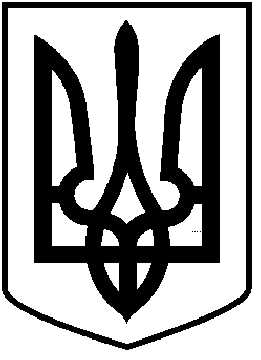 ЧОРТКІВСЬКА  МІСЬКА  РАДАВІСІМДЕСЯТ ДЕВ’ЯТА ПОЗАЧЕРГОВА СЕСІЯ СЬОМОГО                                                       СКЛИКАННЯ                                                           РІШЕННЯ                                  07 травня 2020 року                 м. Чортків                                                                                             № 1883Про  внесення  змін  до рішення Росохацькоїсільської ради від 21 грудня 2019 року № 378«Про сільський бюджет на 2020 рік»(код бюджету19316528000)Відповідно до пункту 23 частини 1 статті 26 Закону України «Про місцеве самоврядування в Україні», керуючись статтями 71, 72, 78, 85 Бюджетного кодексу України, міська радаВИРІШИЛА:           1.Збільшити обсяг доходів сільського бюджету на 154500.00 гривень, за рахунок збільшення доходів загального фонду сільського бюджету на 154500 .00 гривень. 	       2.Збільшити видатки сільського бюджету на суму 154500.00 гривень за рахунок збільшення видатків загального фонду на суму 154500.00 гривень.         3.Внести зміни до фінансування сільського бюджету на 2020 рік згідно з додатком 1.      4.Внести зміни до розподілу видатків сільського бюджету на 2020 рік (додаток 2 до рішення Росохацької сільської ради від 21 грудня 2019 року № 378 «Про сільський бюджет на 2020 рік») згідно з додатком 2.          5.Внести зміни  до міжбюджетних трансфертів на 2020 рік згідно з додатком 3.          6. Додатки 1 – 3 до цього рішення є його невід’ємною частиною.             7.Контроль за виконанням рішення покласти на голову комісії з  реорганізації Росохацької  сільської ради  Штиру О.С. та постійну комісію міської ради з бюджетно–фінансових, економічних питань, комунального майна та інвестицій.Міський голова  			                        Володимир ШМАТЬКО